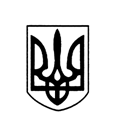 ВАСИЛІВСЬКА МІСЬКА РАДА ЗАПОРІЗЬКОЇ ОБЛАСТІР О З П О Р Я Д Ж Е Н Н ЯМІСЬКОГО ГОЛОВИ 22 червня  2021                                                                                               № 118Про нагородження  Почесною грамотою Василівської міської ради  Відповідно до Положення про Почесну грамоту Василівської міської ради затвердженого розпорядженням від 01.04.2016 р. № 52 «Про відзнаки Василівської міської ради Запорізької області»:ЗОБОВ’ЯЗУЮ:за сумлінну самовіддану працю, високий професіоналізм, активну життєву позицію та з нагоди 25-ї річниці Дня Конституції України нагородити Почесною грамотою Василівської міської ради:Підстава: лист КЗДО № 5 «Сонечко» ВМР ЗО від 17.06.2021 № 18, КЗ «Василівська ЗОШ І-ІІІ №1 ст.» ВМР ЗО .Міський голова                                                                          Сергій КАЛІМАН                                                       СЕМЕНЮКЛідію Олександрівну- вихователя-методиста комунального закладу дошкільної освіти № 5 «Сонечко» Василівської міської ради Запорізької області;КІТНаталію Анатоліївну- заступника директора з навчально-виховної роботи комунального закладу «Василівська загальноосвітня школа І-ІІІ №1 ступенів» Василівської міської ради Запорізької області.